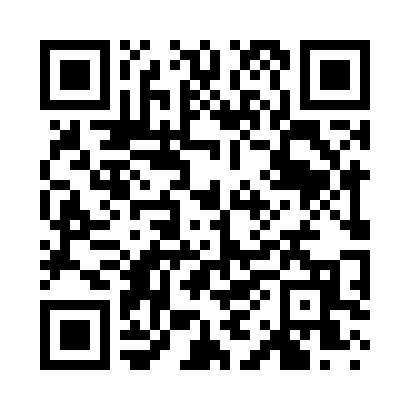 Prayer times for Sorrel, Louisiana, USAMon 1 Jul 2024 - Wed 31 Jul 2024High Latitude Method: Angle Based RulePrayer Calculation Method: Islamic Society of North AmericaAsar Calculation Method: ShafiPrayer times provided by https://www.salahtimes.comDateDayFajrSunriseDhuhrAsrMaghribIsha1Mon4:526:101:114:468:119:292Tue4:526:101:114:468:119:293Wed4:536:101:114:468:119:294Thu4:536:111:114:468:119:295Fri4:546:111:114:478:119:286Sat4:546:121:114:478:119:287Sun4:556:121:124:478:119:288Mon4:566:131:124:478:119:289Tue4:566:131:124:488:109:2710Wed4:576:141:124:488:109:2711Thu4:576:141:124:488:109:2612Fri4:586:151:124:488:109:2613Sat4:596:151:124:488:099:2614Sun4:596:161:124:488:099:2515Mon5:006:161:134:498:099:2516Tue5:016:171:134:498:089:2417Wed5:026:171:134:498:089:2318Thu5:026:181:134:498:079:2319Fri5:036:181:134:498:079:2220Sat5:046:191:134:498:079:2221Sun5:056:201:134:498:069:2122Mon5:056:201:134:498:069:2023Tue5:066:211:134:498:059:1924Wed5:076:211:134:498:049:1925Thu5:086:221:134:498:049:1826Fri5:086:231:134:508:039:1727Sat5:096:231:134:508:039:1628Sun5:106:241:134:508:029:1529Mon5:116:241:134:508:019:1530Tue5:126:251:134:498:019:1431Wed5:126:261:134:498:009:13